Live telecast of PradhanMantriKisanSammanNidhiYojnaOn the occasion of Launching programme of PradhanMantriKisanSammanNidhiYojna, Sri NarendraModiJee Addressing the Farmers on 24th February 2019. The Live Telecast broadcasting of the programme and KrishakVaigyanikVartalap was arranged by KVK, Buxar. The total number of 256 farmers was participated in the programme covering each Block and Panchayat of the District. Officers of Line Department like District Agriculture Officer, District Animal Husbandry Officer, District Fisheries Officer, and Project Director ATMA were present in the programme. The Extension officials like Agriculture Coordinators, KisanSalahkar, Block Technology Manager, Assistant Technology Officer, NGO workers and Farmers Producer Groups were also present in the programme. In KrishakVaigyanikVartalap major focus given to Farm Mechanization, Crop Residue Management, Organic Farming, Protective cultivation, Micro Irrigation and vegetable cultivation.Visit of School Children’s:School children of DAV Public School were visited the KVK Buxar and interacted with the SMSs and PC of the KVK. They are aware about the different demonstration units viz., Duck cum fish integrated farming module, Bee keeping, Poultry, High Density guava planting fish farming and Rice cum fish farming modules. They also visited the soil testing lab and know how the soil health card was developing and recommendation was given for farmers. PC of the KVK delivers a lector about the future of students in Agricultural fields.Web telecast of Prime Minister Interaction programme with farmersKVK arrange the Web telecast of Prime Minister Interaction programme with farmers on 20th June 2018. Total 70 farmers and farm women were participated in the programme. Farmers were listen the interaction of prime minister with farmers of different parts of the country and also aware about how the farmers were innovate/discover new technologies and practices in agriculture and doubling their incomes.Web telecast of Prime Minister Interaction programme with Self Help GroupsKVK arrange the Web telecast of Prime Minister Interaction programme with farmers on 12th July 2018. Total 53 farmers and farm women were participated in the programme. Farmers were listen the interaction of prime minister with different SHGs of different parts of the country and also aware about how the SHGs were innovate/discover new technologies and practices in agriculture and doubling their incomes.Training programme on Contingent Crop PlanningOne days training programme on contingent crop planning on dated 27 July 2018 was organized by KVK Buxar and total number of 56 farmers were participated in the programme. The aware about the new short duration variety of rice and technology for delayed monsoon. Crop management techniques for different kharif crops, vegetables and animal health management were also discussed.Visit of B.Sc (Ag) StudentsB.Sc. (Ag) Students of second year III semester from VKS College of Agriculture, Dumraon BAU, Sabour were visited the KVK Buxar and know about the function of KVK. The PC and SMSs of KVK interacted with the students. He also visited the different demonstration units viz., Duck cum fish integrated farming module, Bee keeping, Poultry, High Density guava planting fish farming and Rice cum fish farming modules. They also visited the soil testing lab and know how the soil health card was developing and recommendation was given for farmers.   Visit of Minister of State for Health and Family Welfare ShriAshwani Kumar ChoubeyShriAshwani Kumar ChoubeyJee, Mos, Health & Family Welfare visited the KVK, Buxar on 15 July 2018 to review the ongoing activities of KVK and need of improvement for doubling the farmers income by 2022. ShriAshwani Kumar ChoubeyJee was interacted one by one with the SMSs of KVK and PC of the KVK. He also interacted with 15 progressive farmers of the Buxar district.Scientific Advisory Committee (SAC) Meeting The 9th Scientific Advisory Committee (SAC) Meeting of KVK Buxar was held on 25thJuly, 2018 at Training Hall of KVK, Buxar under the Chairmanship of the Director, ATARI, Patna Dr Anjani Kumar Singh. The meeting was also attended by Dr Ujjwal Kumar, Head DSEE, ICAR RCER, Patna. Dr R K Malik Senior Agronomist CSISA-CIMMYT India, Sri Ranbeer Singh, District Agriculture Officer (Buxar), Sh. Devnandan Ram, Project Director (ATMA, Buxar), Dr. TrivediPrakash Narayan, Mobile Van Veterinary Officer (Buxar),Dr Ajay Kumar, Principal VKS COA, Dumraon PC and SMS/Staffs of KVK Buxar, Progressive famrers/member of this meeting and Officials from State Agriculture Department/other department. Training on weed management through equipment and implementsThree days training programme on weed management trhough equipment and implements was organized from 27th to 29th September, 2018. The programme was jointly inaugurated by ShriSarvjeet Mishra Progressive Farmers Buxarand Programme Coordinator KVK Dr. V. Dwivedi.  Total number of 30 farmers were participated in the programme.KisanMahila DivasKisanMahilaDiwas was organized by KVK, Buxar on 15th October 2018. District Statistics Officer MrsSaritaKumariwas chief guest of the programme. She called farm women to come forward for uplifting the farm women and shared new agricultural technology for doubling the farmers income. Total 54 farm women participated in the programme.  KisanGosthiOne day kisangosthi“Jo Upjaye Ann WoKyo N ho Sampann” was organized with the collaboration of DanikJagran Hindi News Paper on 4rth December, 2018. Total 88 farmers and officers of line department were participated in the programme. Programme was Inaugurated by ShriRaghvendra Singh DM, Buxar. World Soil Health Day cum Rabi KisanGosthiKVK Buxar Celebrated world soil day cum KisanGosthi on 5thdec, 2018 at its premises.Kisan Leader ParshuramChaturvedi, District Agriculture Officer, PD, ATMA, KisanShriVinod Singh and PC, KVK were jointly inaugurated the programme. Total number of 75 farmers were participated in the programme and 25 Soil health card were distributed. Scientist of the KVKs advised to the farmers to avoid the crop residue burning and use waste decomposer for easily decomposition of crop residue. KisanDiwasKVK Buxar celebrated the KisanDiwas on the birth anniversary of Late ShriChoudharyCharan Singh on 23rd December, 2018. Kisan Leader ShriParsuramChaturvedi, ShriSushil Kumar Rai and PC KVK Buxar Jointly inaugurated the programme. Total 72 farmers were participated in the programme.  Community Rice NurseryRice transplanting in Buxar happens in August, which is late for optimal crop production and results in low paddy yields. KVK prioritized work on the timely production of healthy rice seedlings, helping farmers and entrepreneurs supply appropriately aged rice nurseries ‘just in time,’ when the monsoon rain starts. Creation of awareness among the farmers KVK, Buxar grown the rice nursery in one acre land and 10 farmers of the district were also start the rice nursery entrepreneurship and sell to the farmers with the price of Rs 800 for one acre area of transplanting. This is the success way for timely transplanting of rice nursery and harvest the higher yield of rice and boost for early sowing of wheat.District level technical training programmeTwo days District level technical training programme for extension workers of agriculture department of Buxar district was organized on 9th and 10th April, 2018. The specialist of KVK trained to the agriculture coordinator, kisansalahkar, Block Technology Manager and Assistant Technology Manager of agriculture departments about the coming kharif season planning, selection of crop and their varieties and management practices. More focus was given to management of crop residue by using crop waste decomposer and aware to the farmers about effect of crop residue burning on soil and environment. Total number of 164 participants was present in the programme.Training on seed production techniques of improved rice varietiesOne day training programme on seed production techniques of improved rice varieties were organized by KVK on 25th May 2018 and total 25 rural youth were participated in the programme. Specialists of KVK given more emphasis to rural youth formed a group and start the seed production work of improved variety of rice and other crops. Seed selection, seed treatment, seed certification and post-harvest management process were also discussed.   Animal Health CampOne animal health camp was organized on 25th June under NICRA project of KVK. Total number of 98 animals (cattle and Buffalo) of 32 farmers was vaccinated for Foot & Mouth Diseases (FMD), Hemorrhagic Septicemia (HS) and Black Quarter (BQ). Community rice nursery under NICRA projectUnder NICRA project community rice nursery of rice varieties SwarnaShreya, Swarna Sub-1, RajendraSweta and RajendraKasture were grown to tackle the problem of aberrant weather situations. Total 24 numbers of farmers involve in rice community nursery and transplantedin 75 acre area.  Skill Development Training Programme under Agriculture Skill Council of IndiaVermicompostproducerOne skill development training programme on vermicompost producer covering 200 hrs was organized at KVK, Buxar from 24 January 2019 to 28 February, 2019. Total number of 20 participants was enrolled under the training programme. Dr Ajay Kumar Principal cum Dean, Veer Kunwar Singh College of Agriculture, Dumraon was Chief Guest of the Inaugural programme. Training programme covered the 90 hrs under theory classes and 110 hrs under practical classes. Quality Seed GrowerOne skill development training programme on Quality Seed Grower covering 200 hrs was organized at KVK, Buxar from 16February 2019 to 19March, 2019. Total number of 20 participants was enrolled under the training programme. Dr B.P. Bhatt, Derector, ICAR Research Complex for Eastern Region, Patna was inaugurated the training programme. Training programme covered the 80hrs under theory classes and 120 hrs under practical classes. Training Programme on Seed Production and CertificationOne day training programme on seed production and certification was organized with the collaboration of Bihar State Seed and Organic Certification Agency (BSSOCA) on 6 February, 2019. Deputy Director, BSSOCA and Dr A. K. Choudhary, Principal Scientist, ICAR RCER, Patna jointly inaugurated the programme. Total Number of 52 farmers were participated in the training programme.   Training Programme on Integrated Nutrient ManagementA training programme of 15 days certificate course for fertilizer input dealers were organized by KVK, Buxar during 1March to 18 March 2019. Total number of 39 input dealers was enrolled for training programme. Training programme was inaugurated by Sub Divisional Officer, Buxar Sh. Krishna Kumar Upadhyay.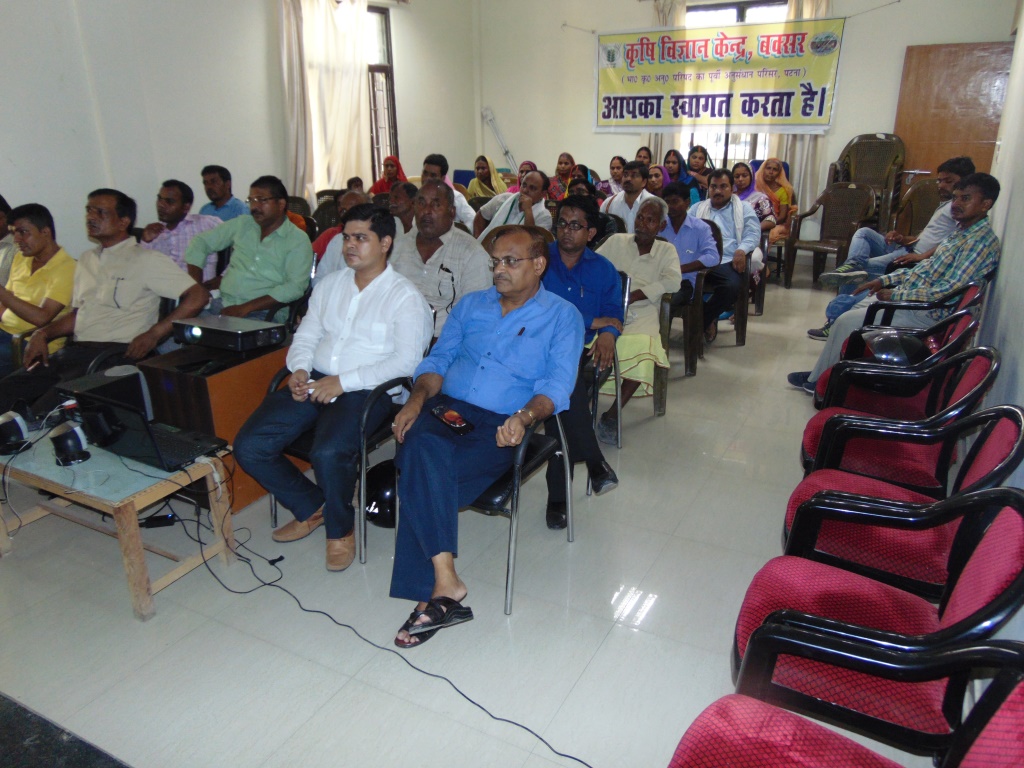 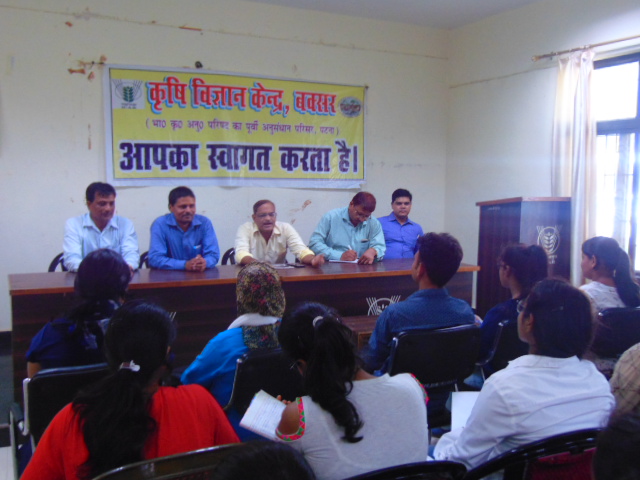 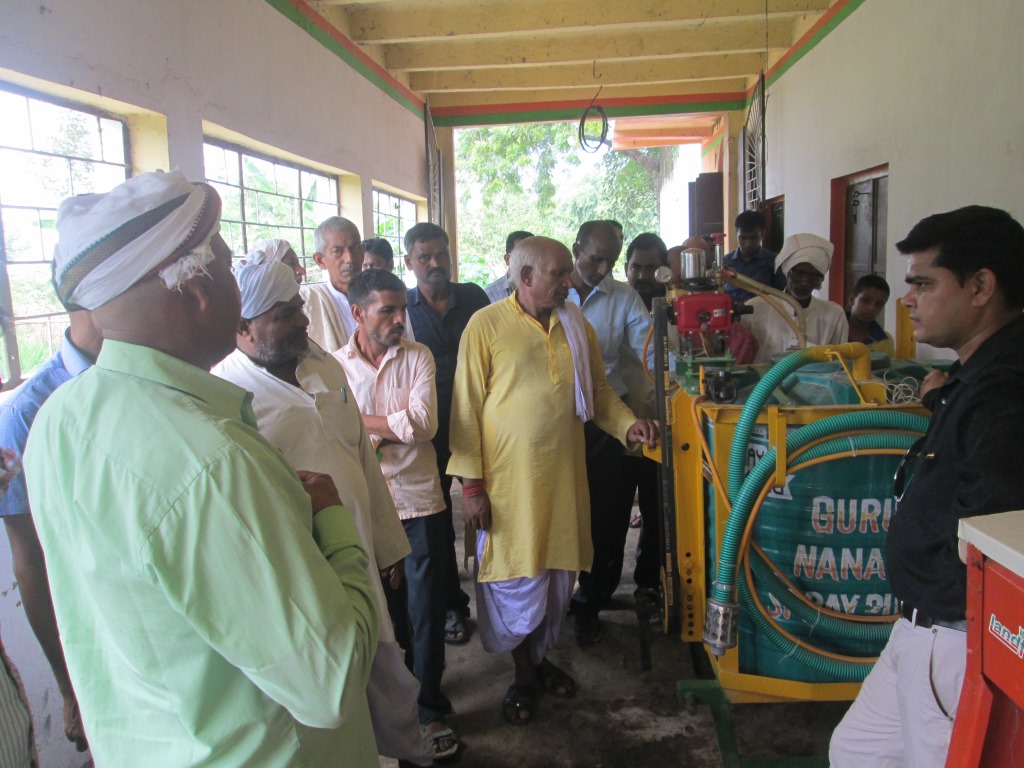 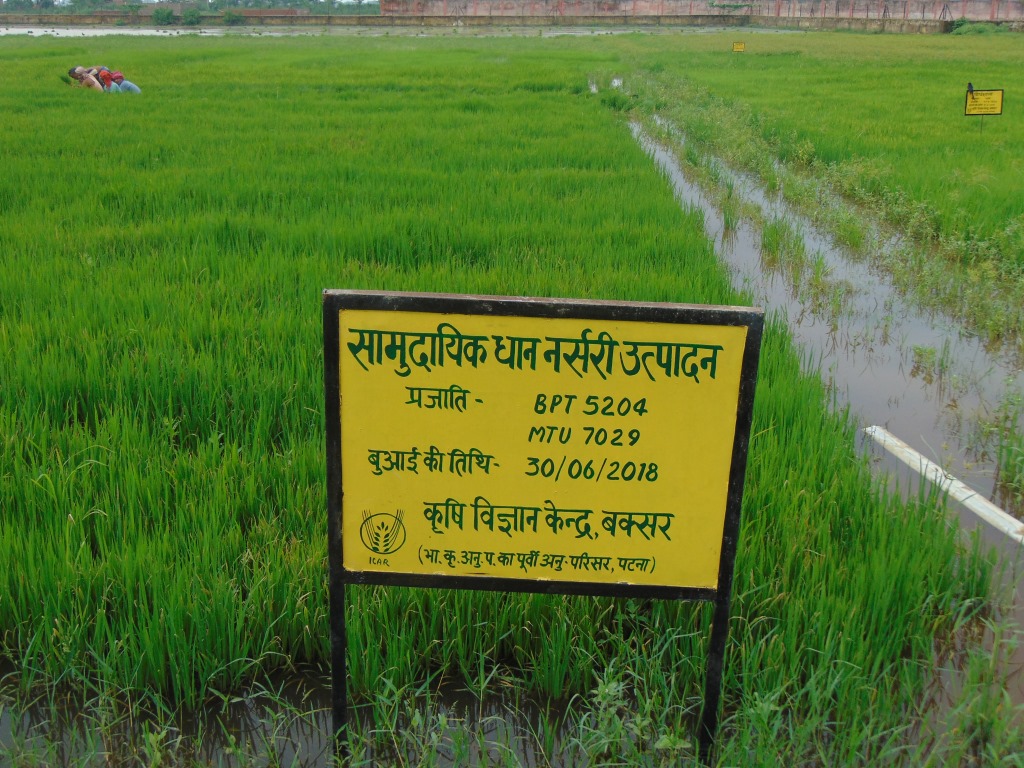 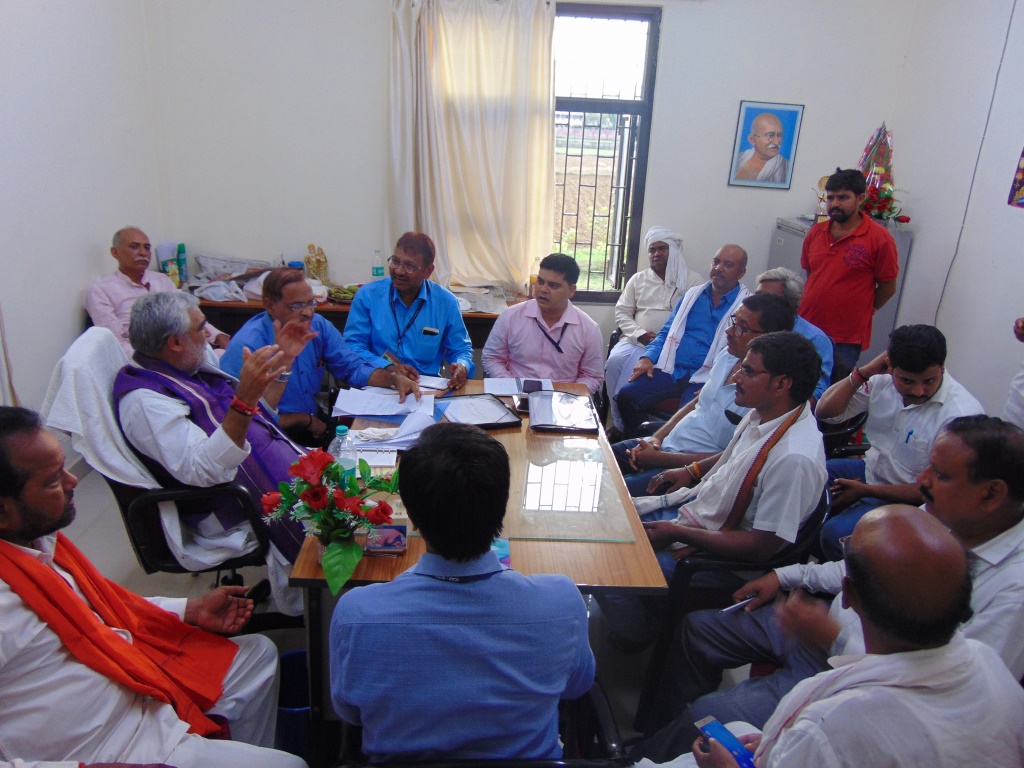 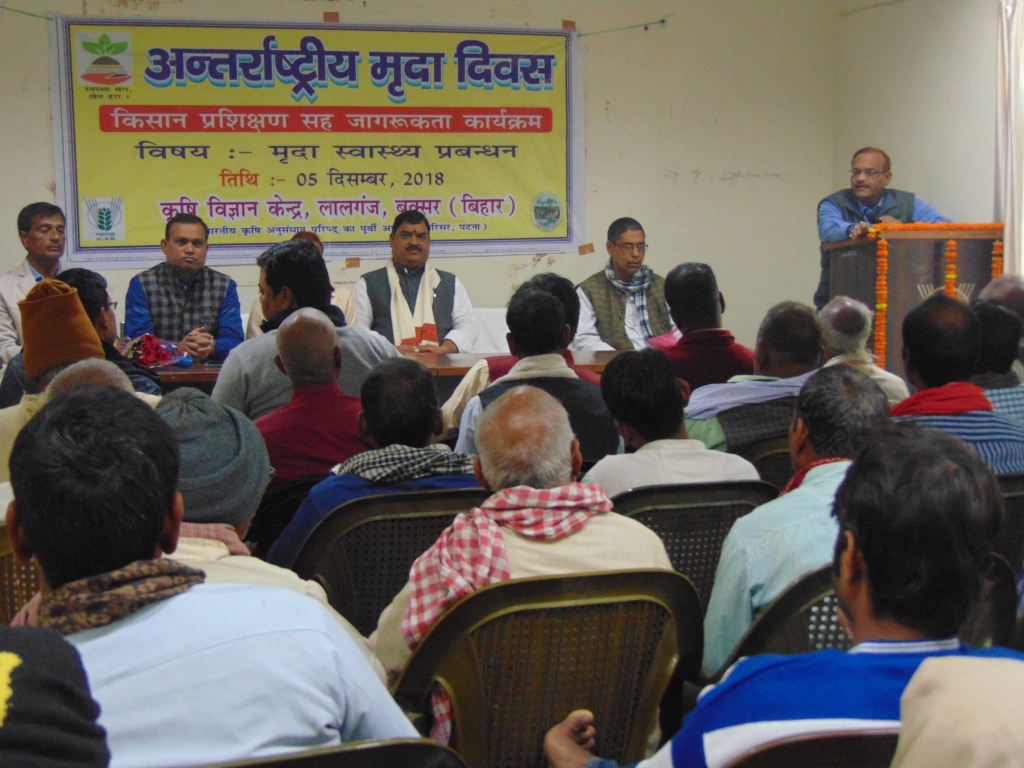 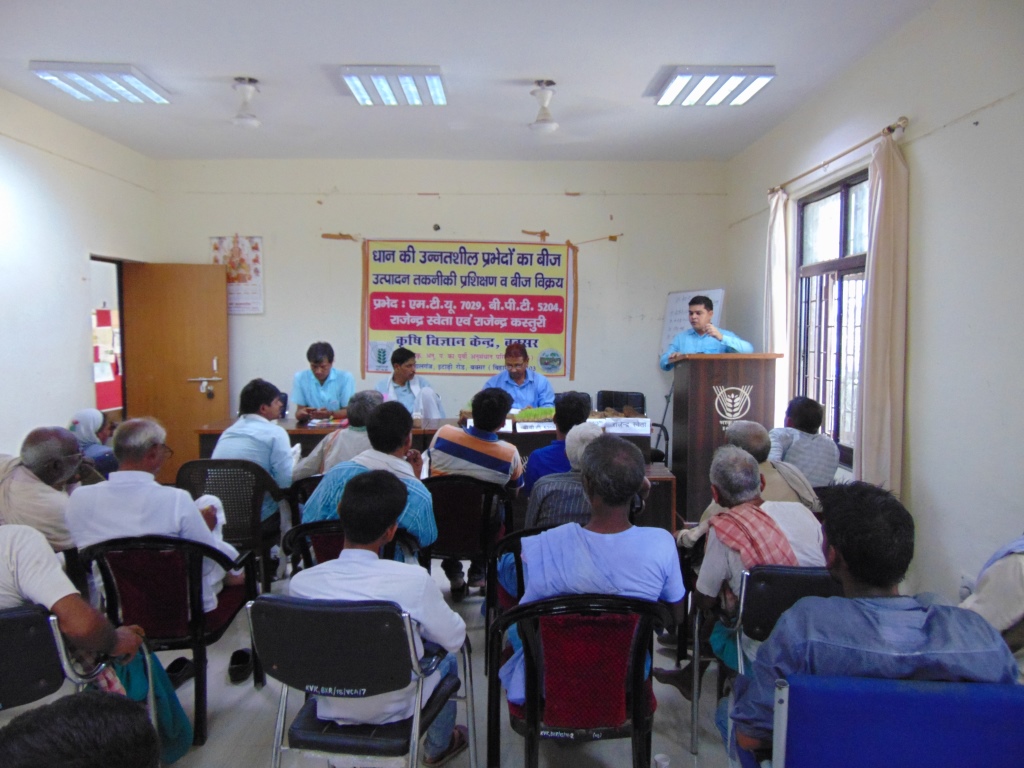 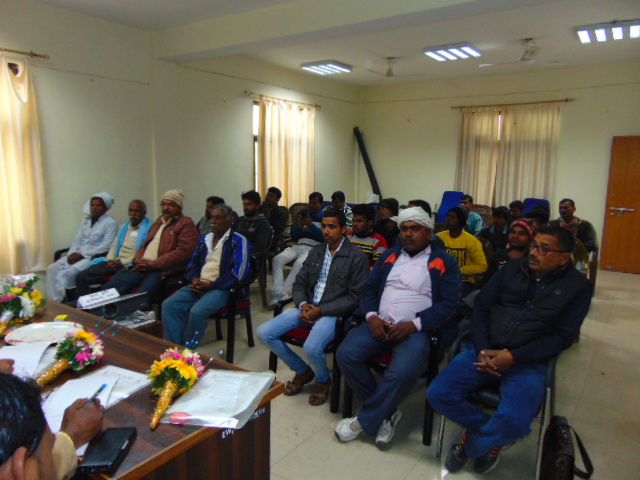 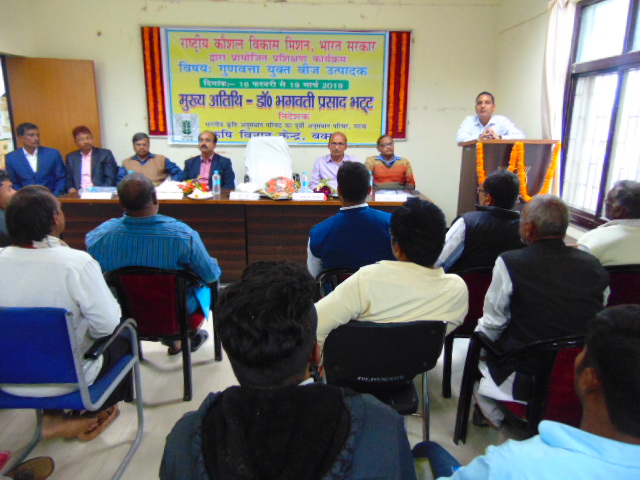 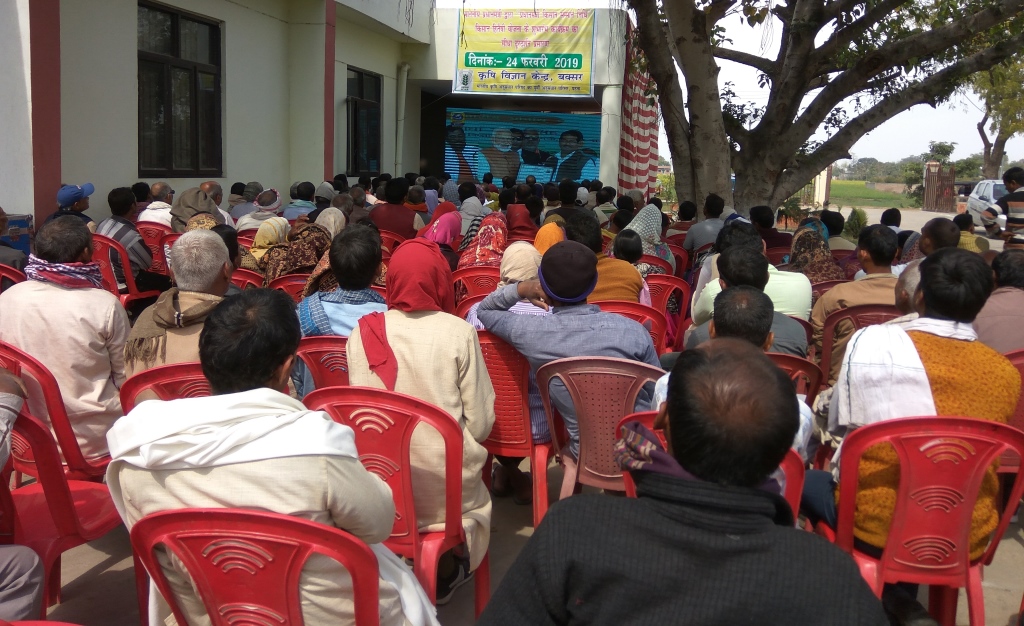 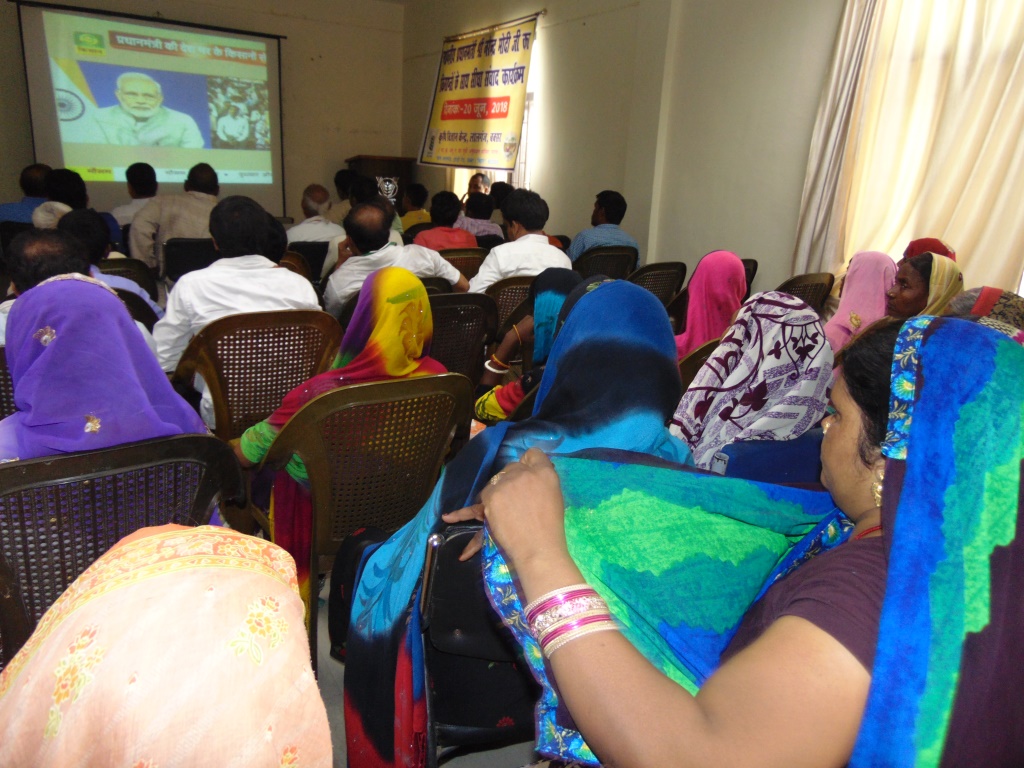 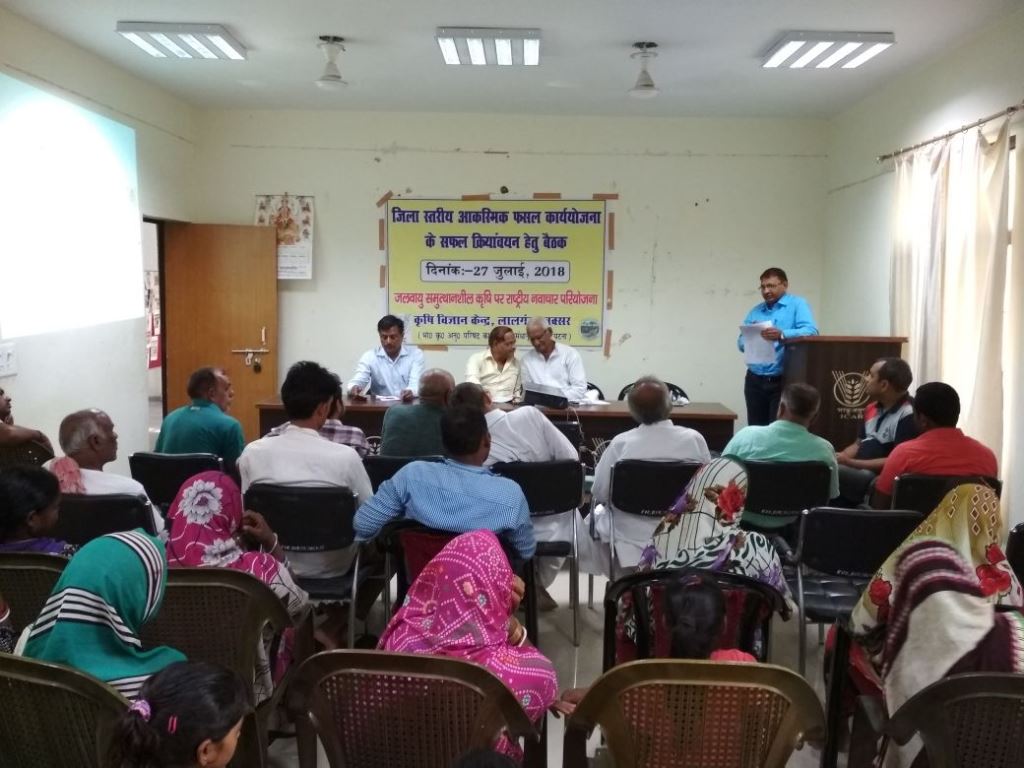 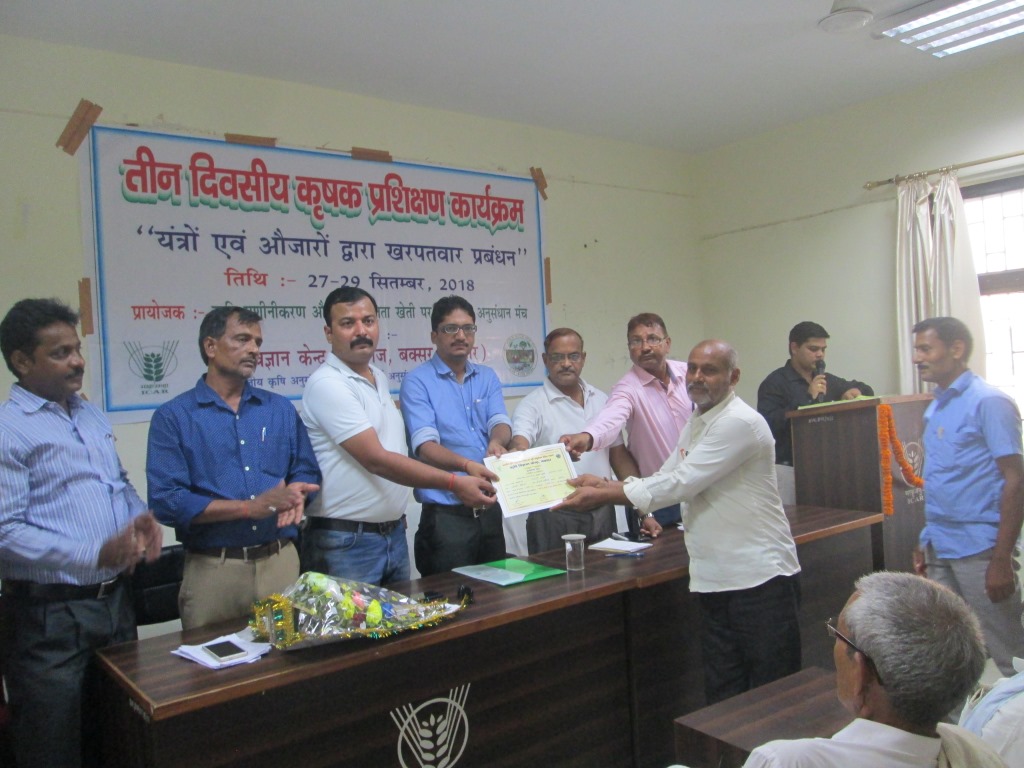 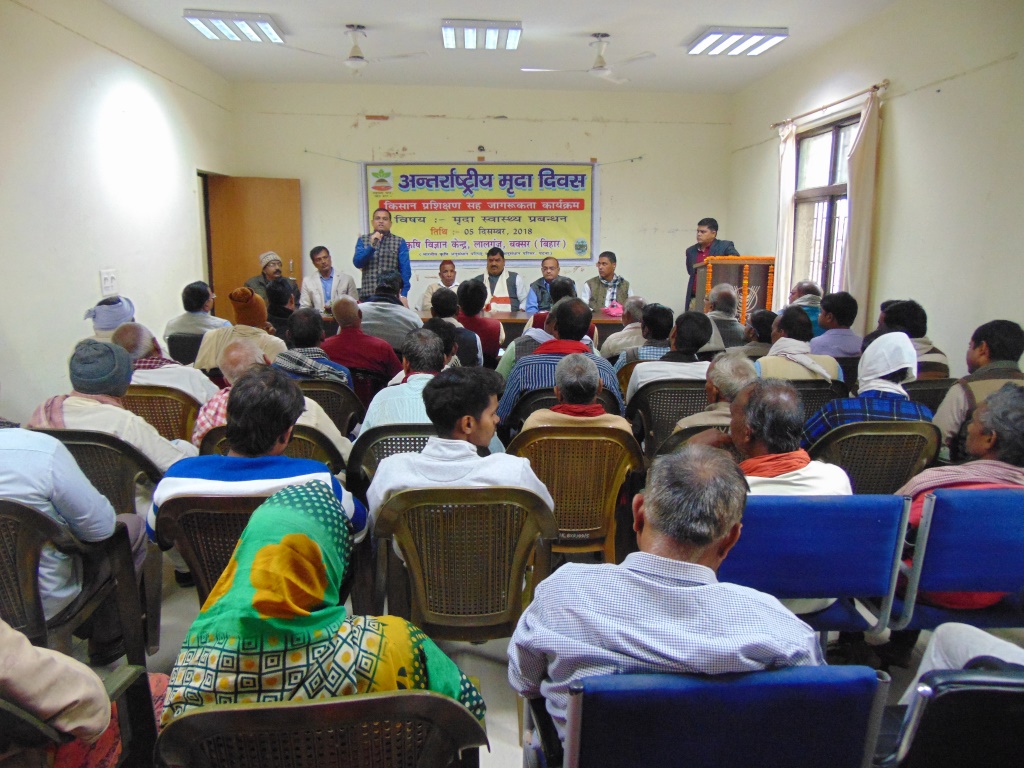 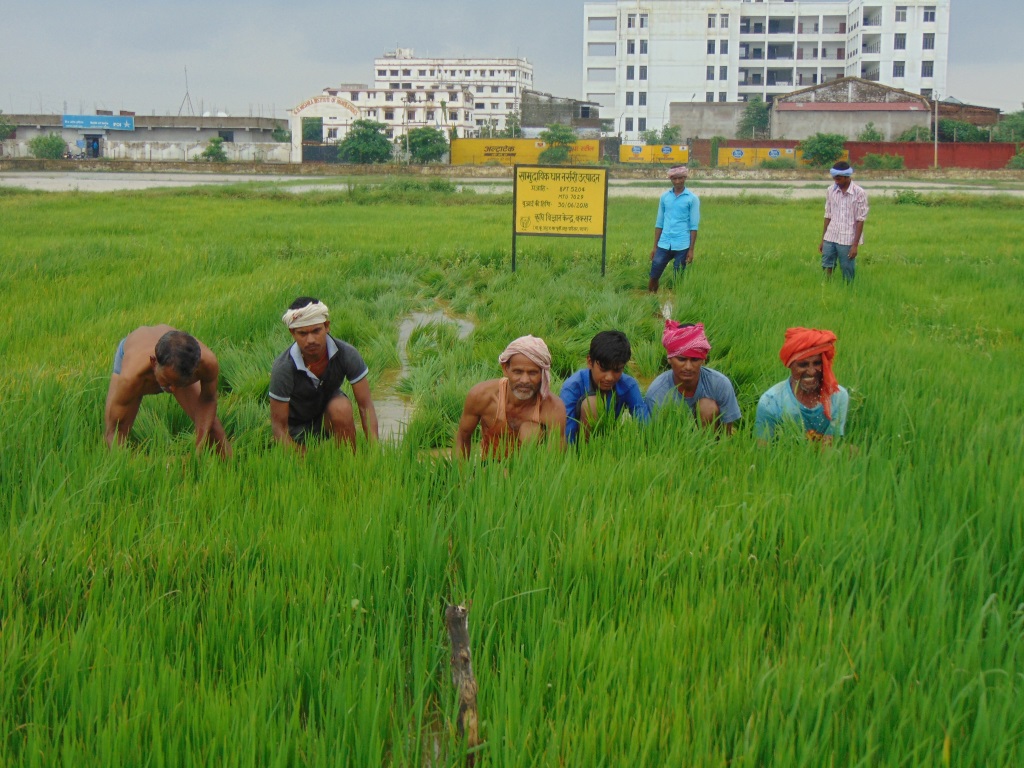 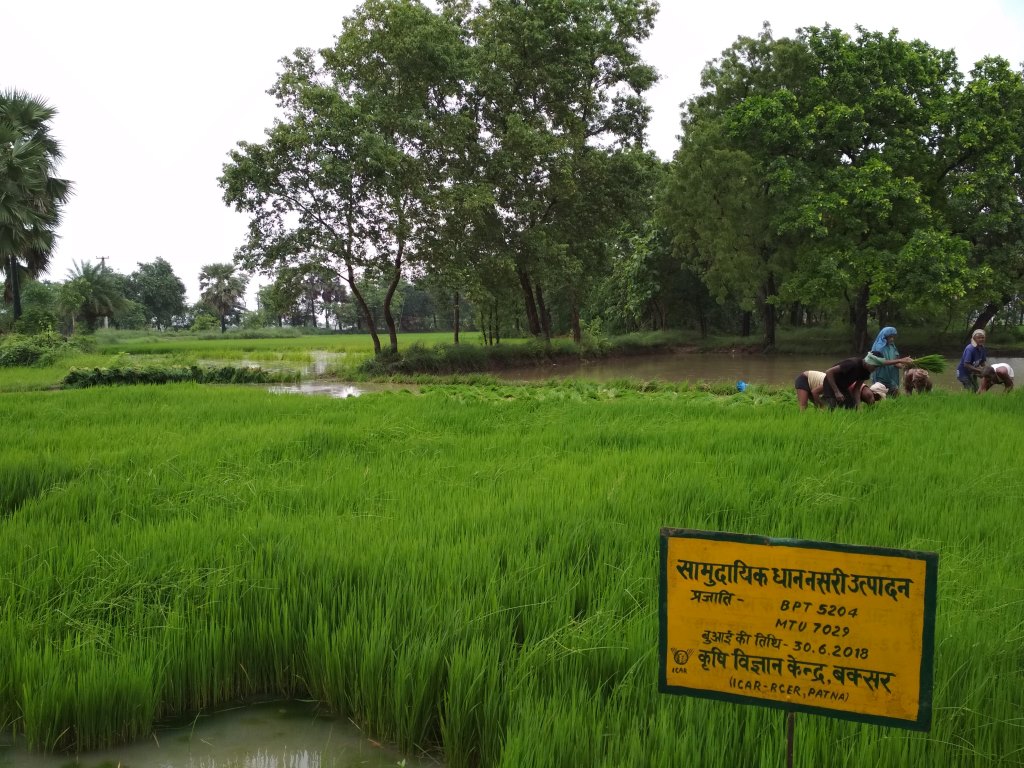 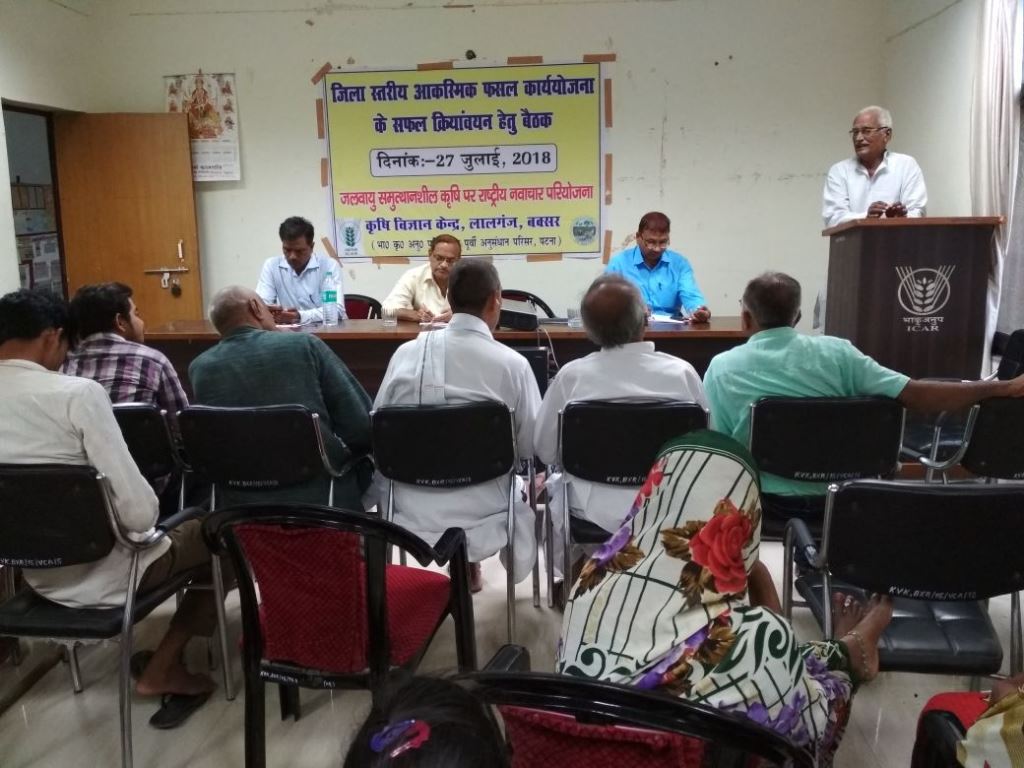 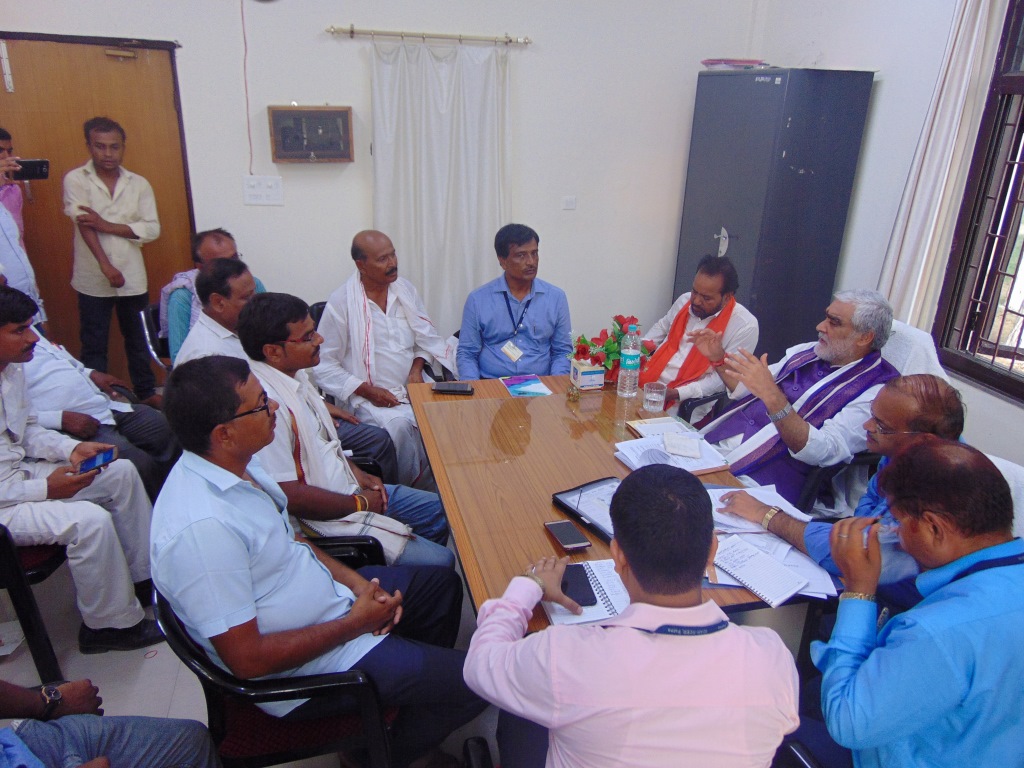 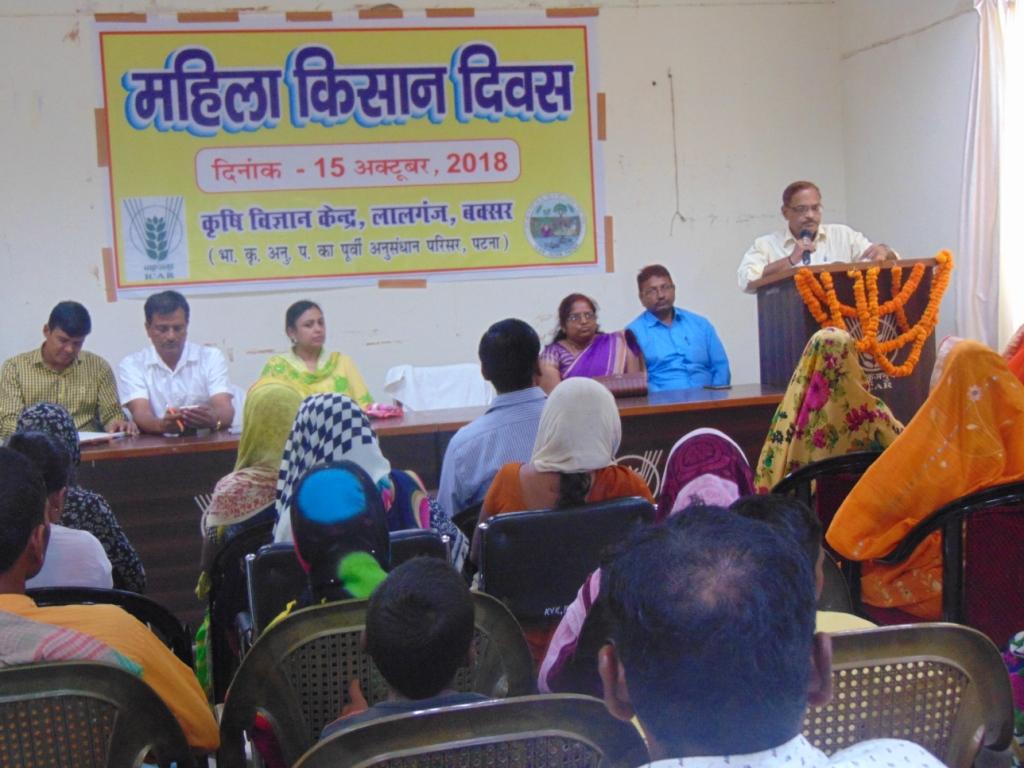 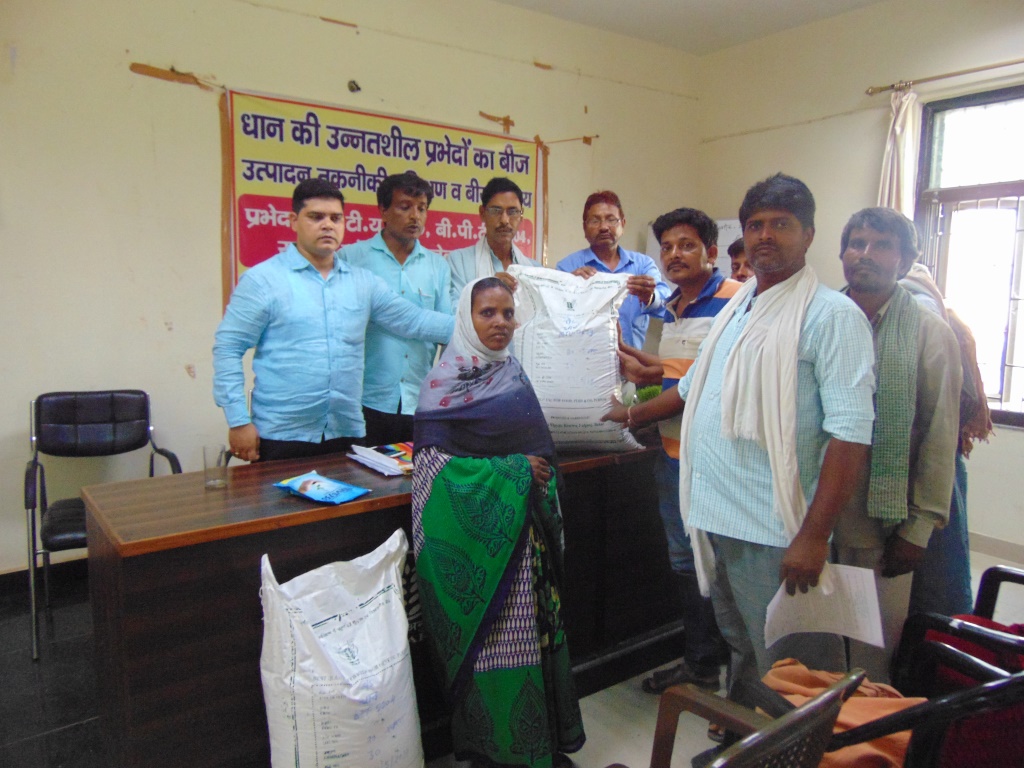 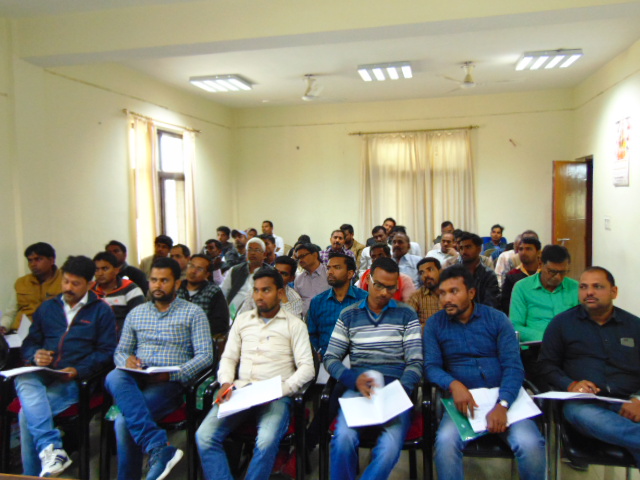 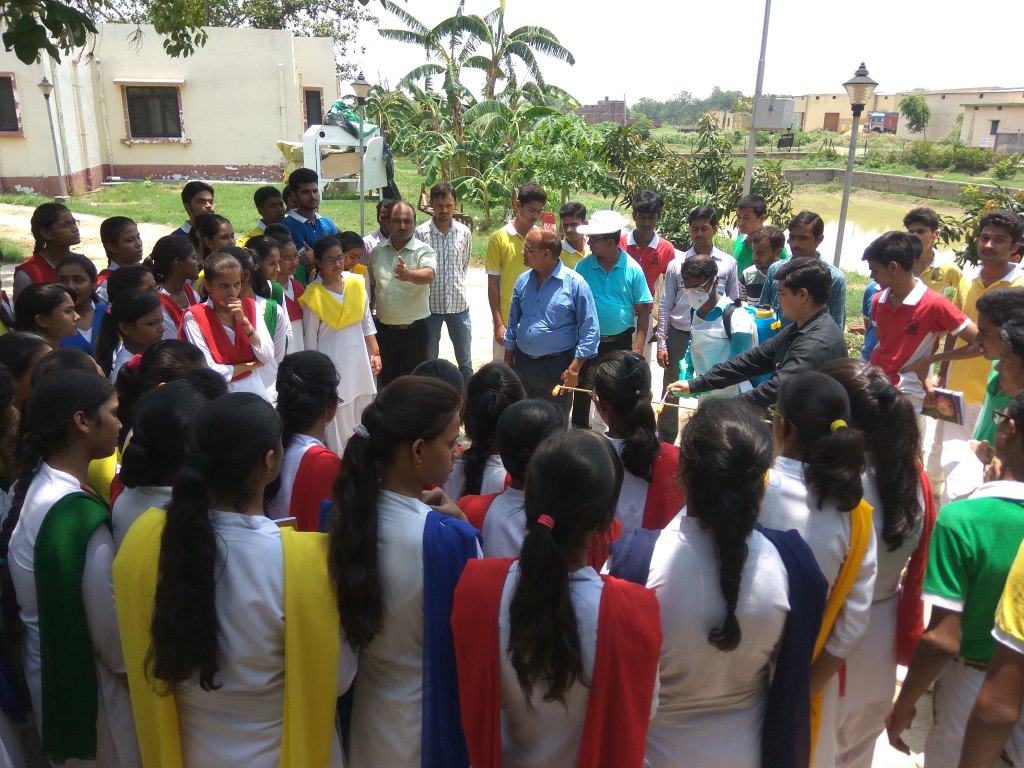 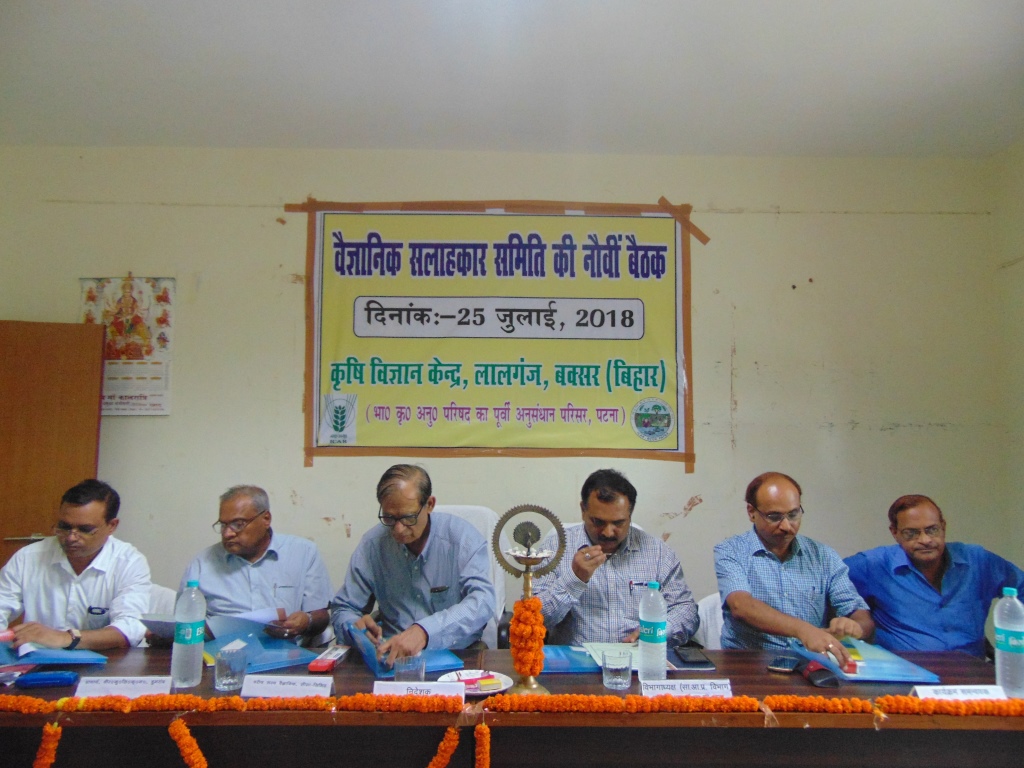 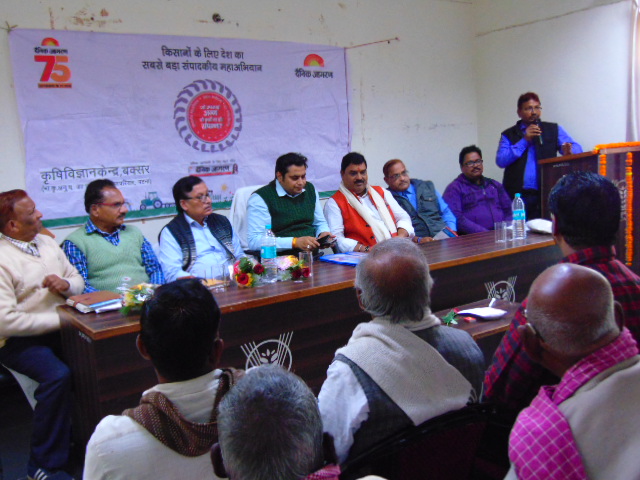 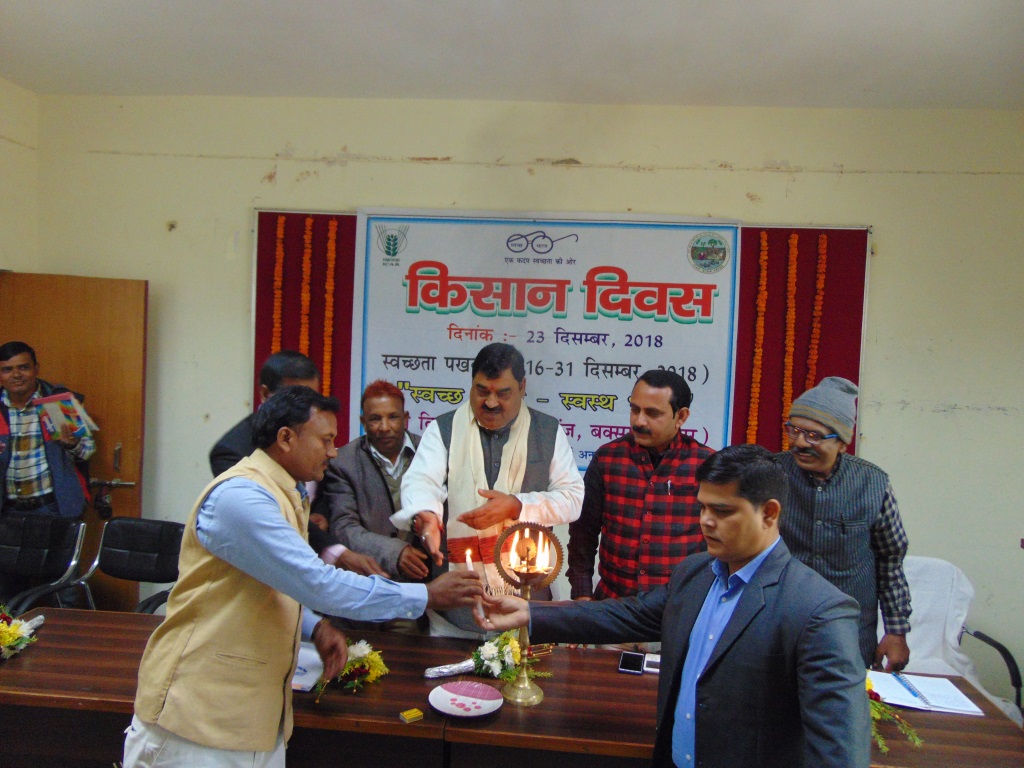 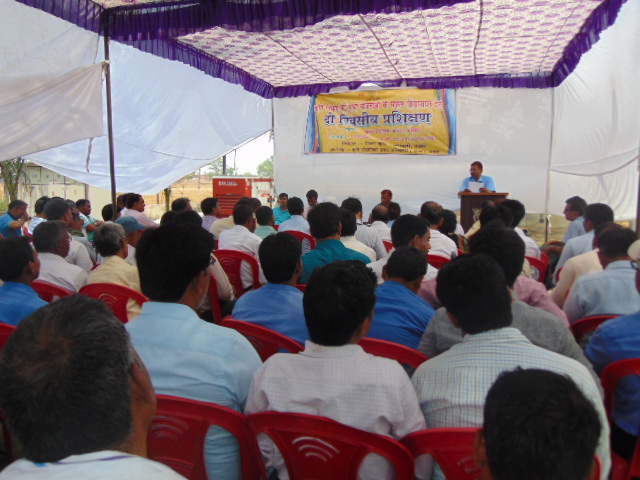 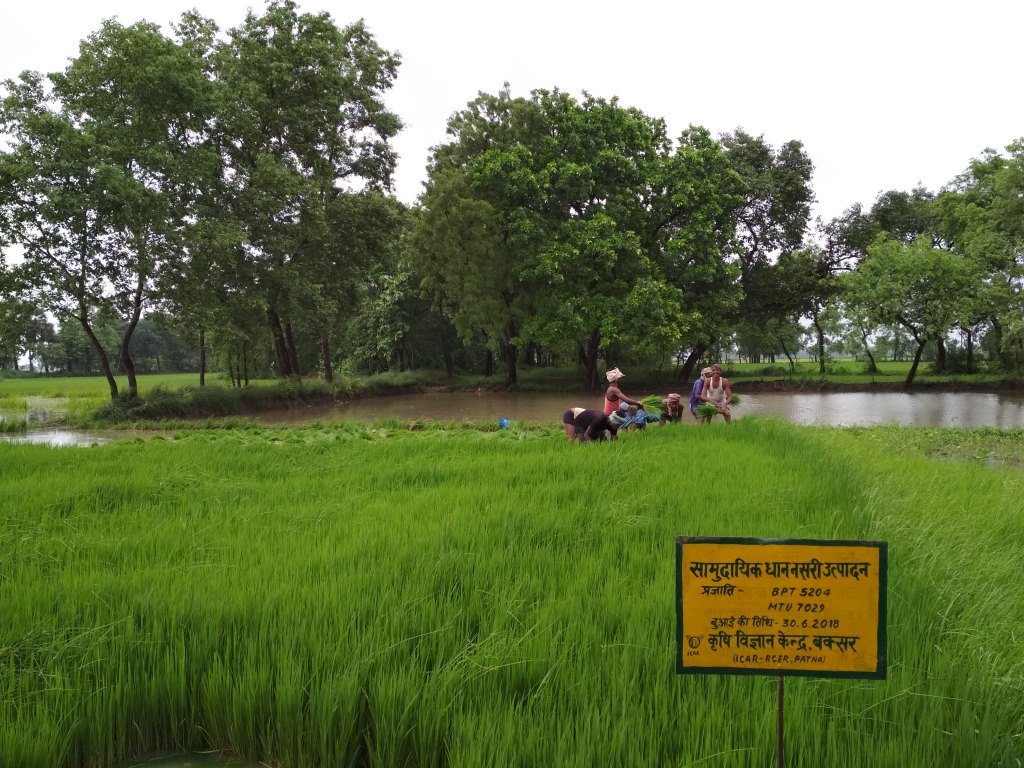 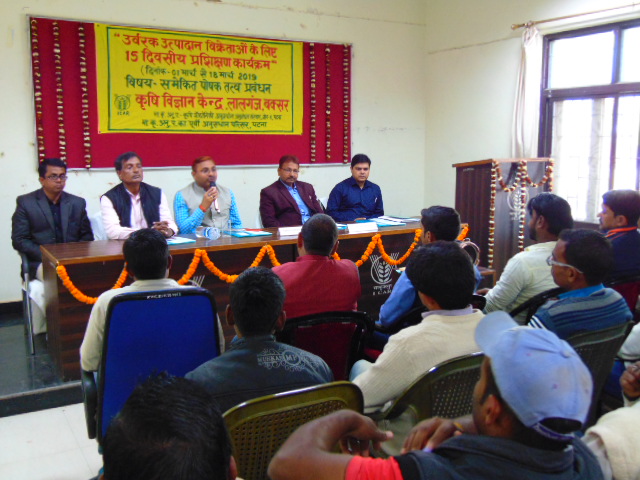 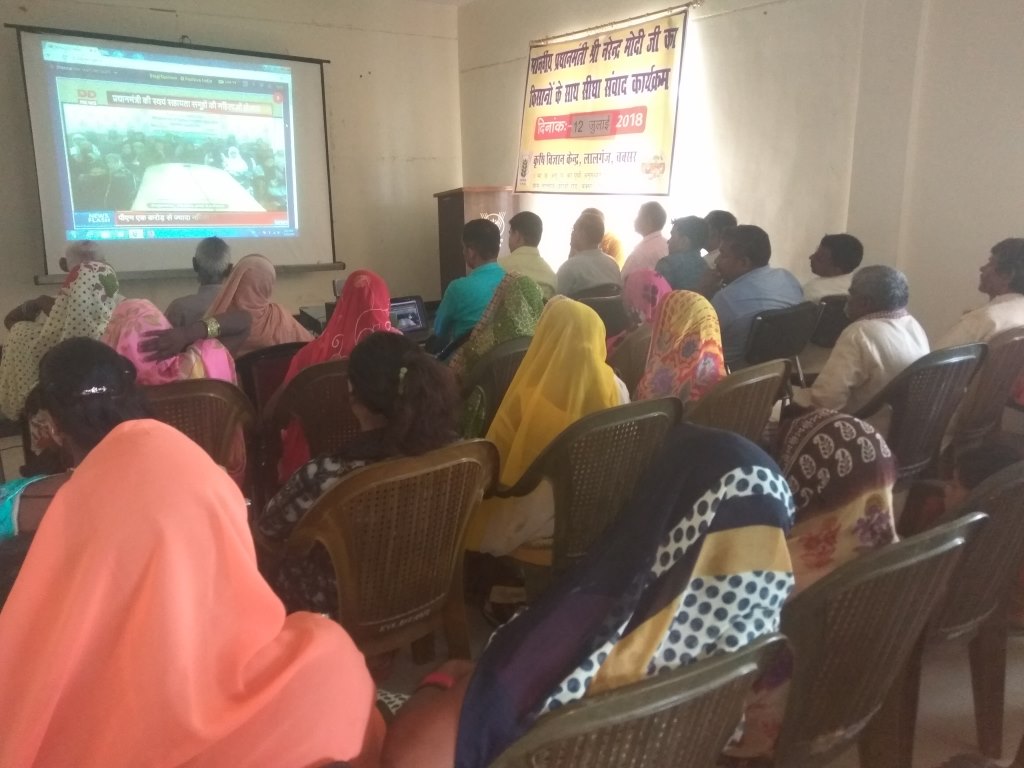 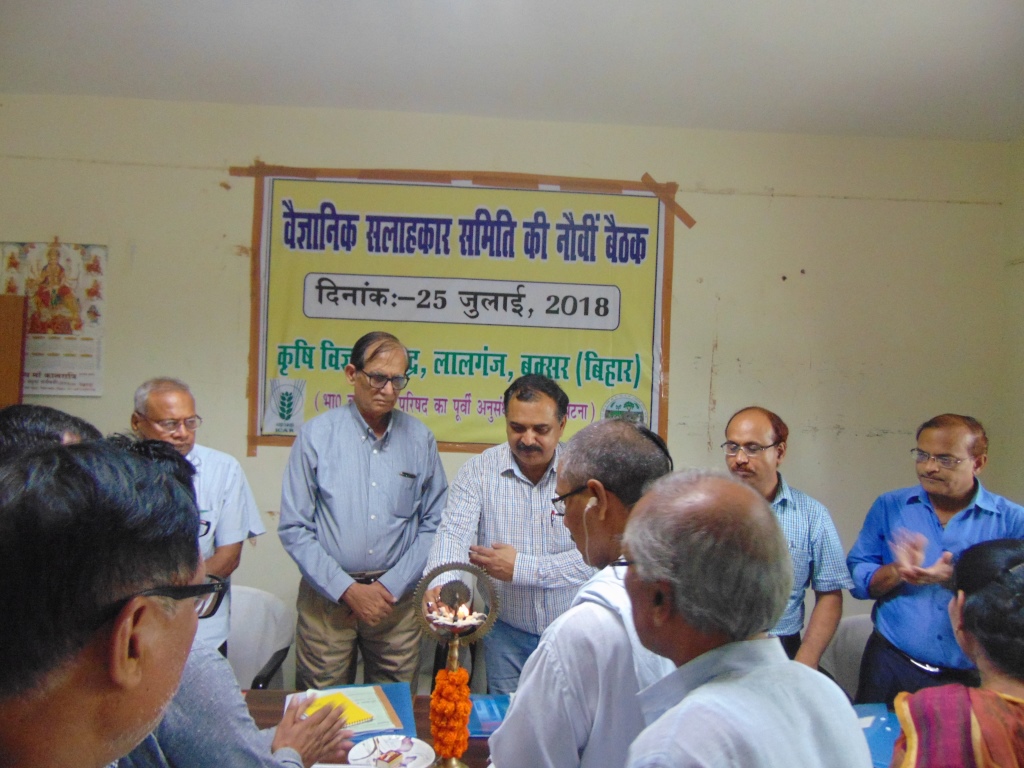 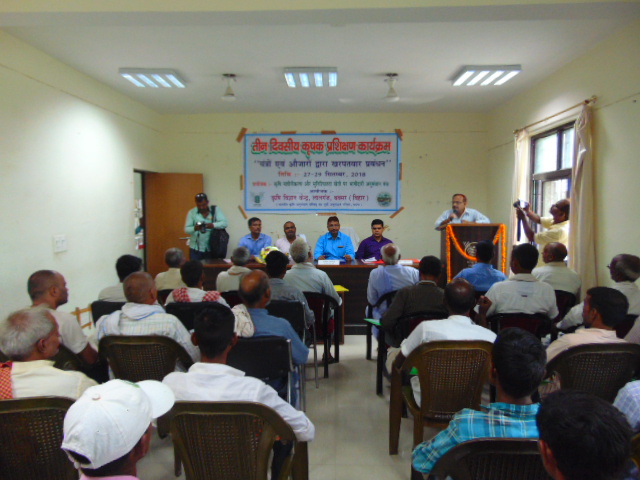 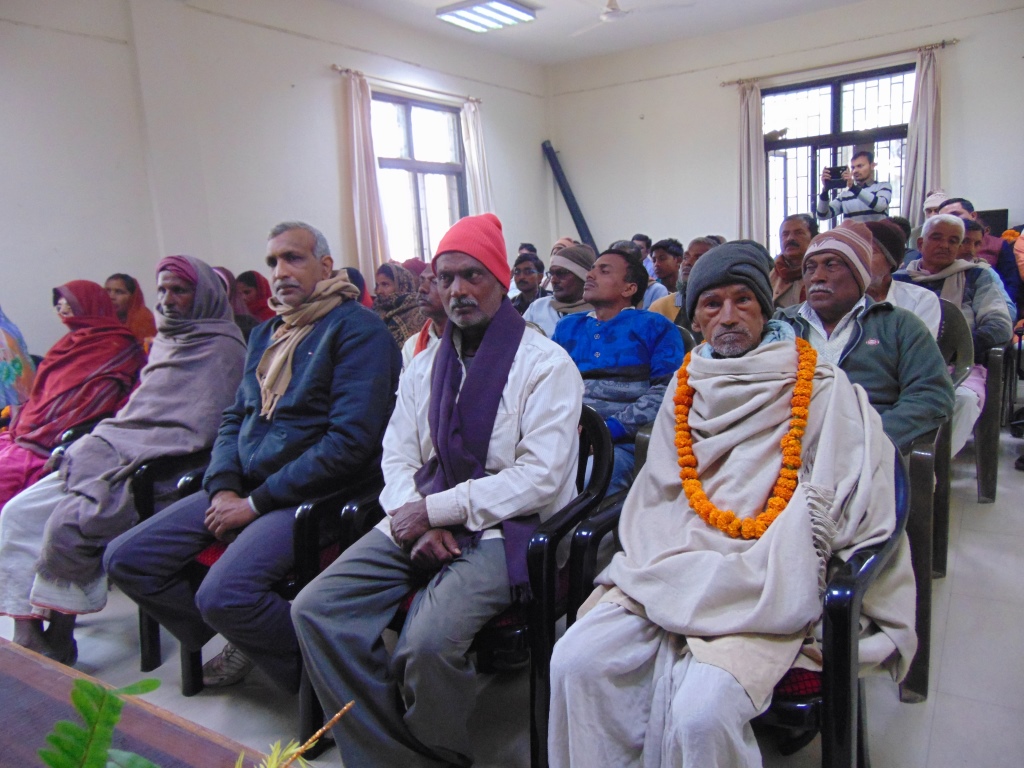 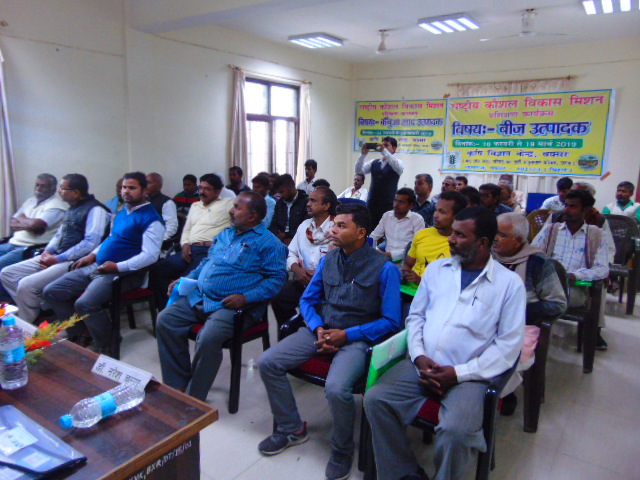 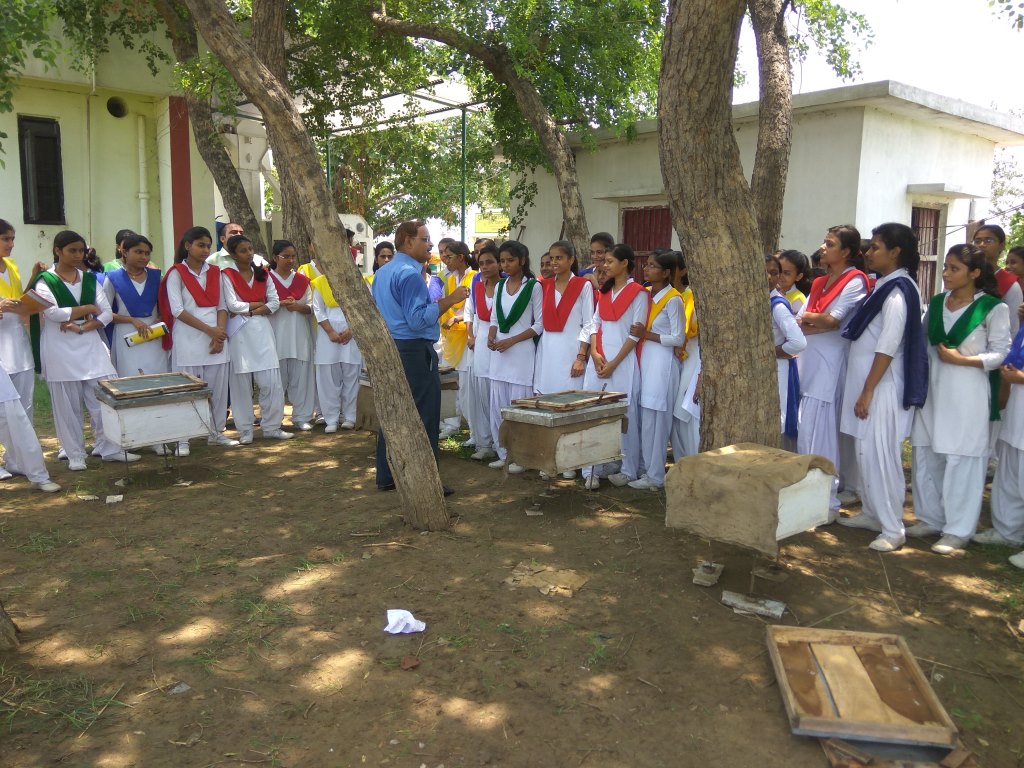 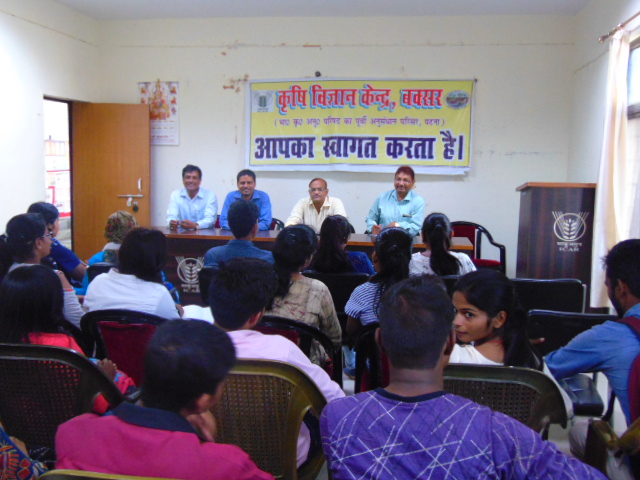 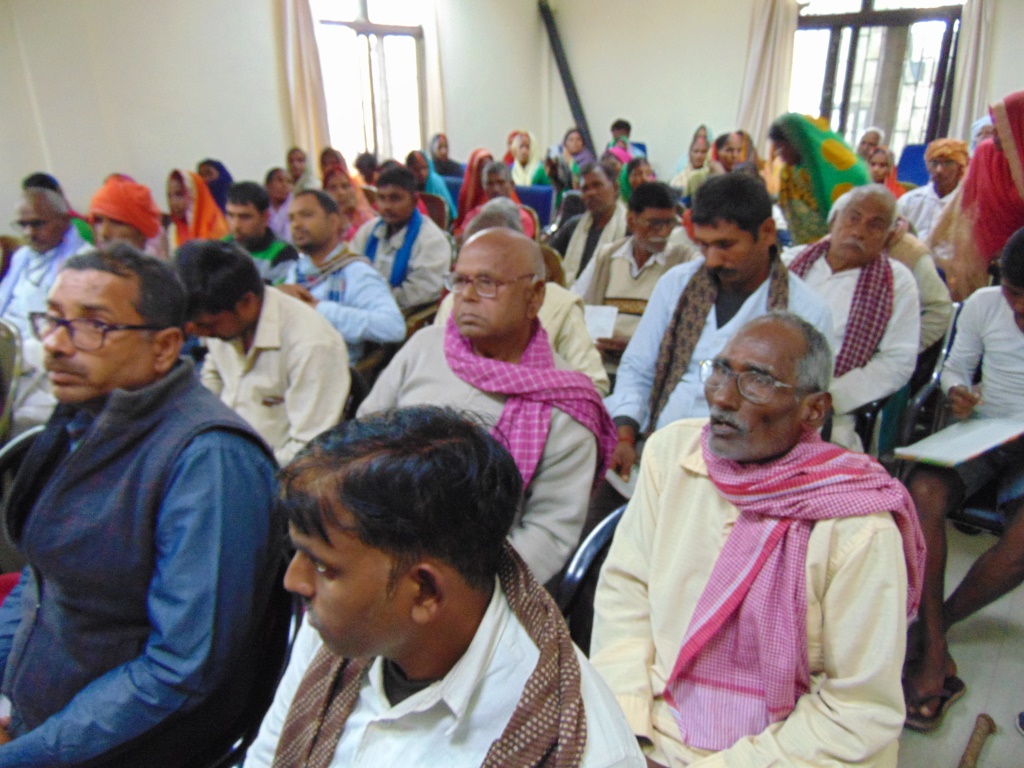 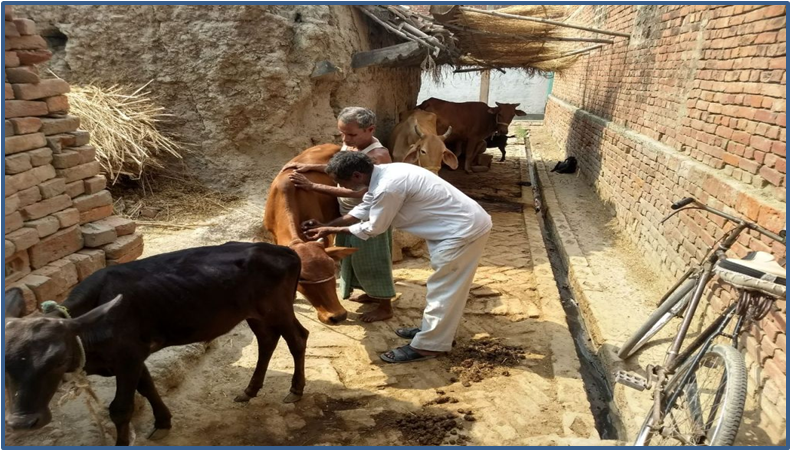 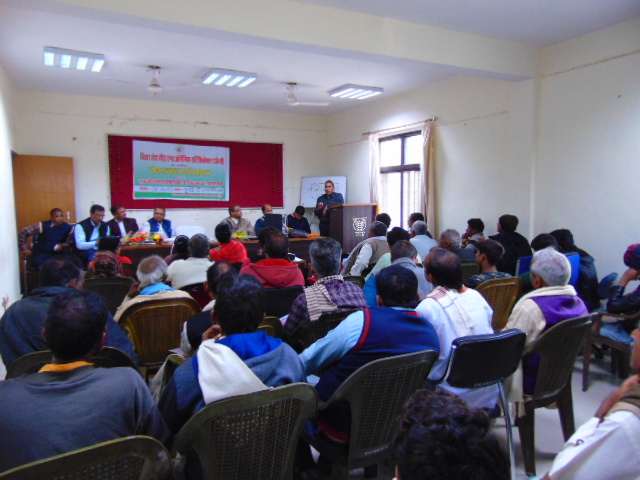 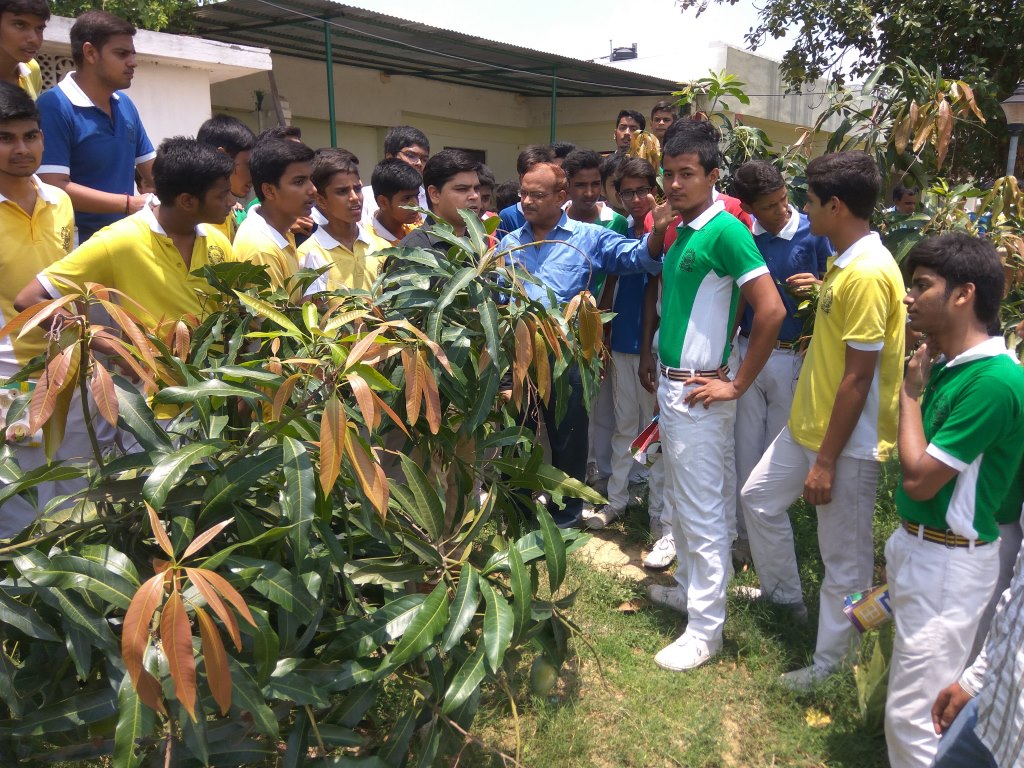 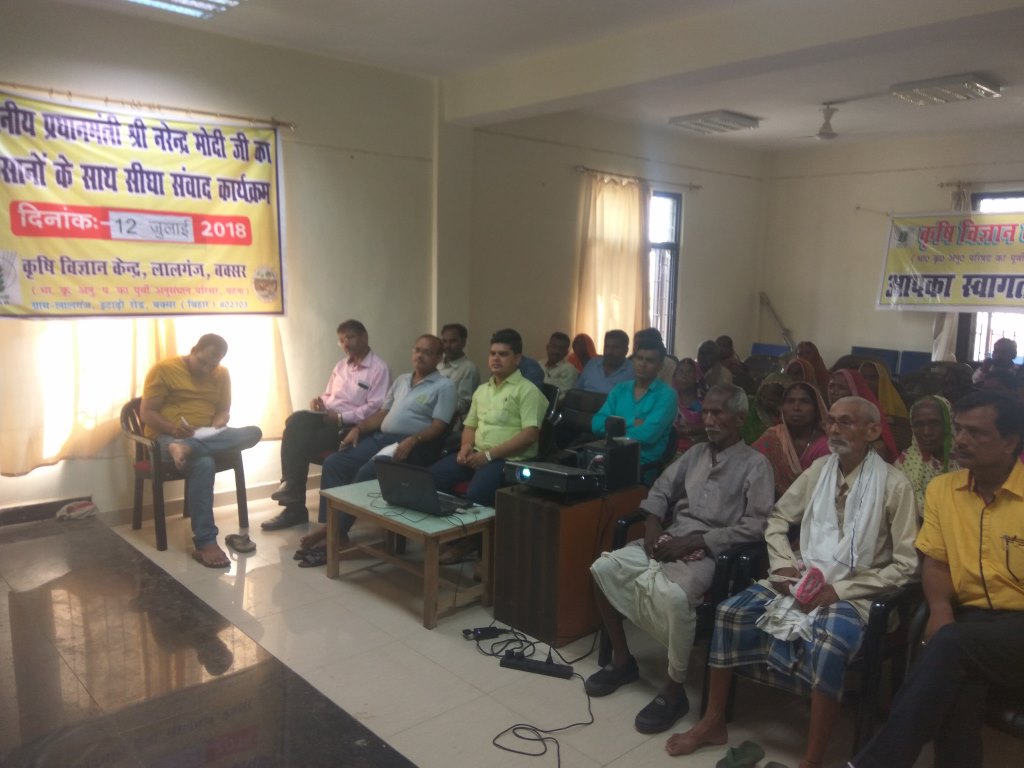 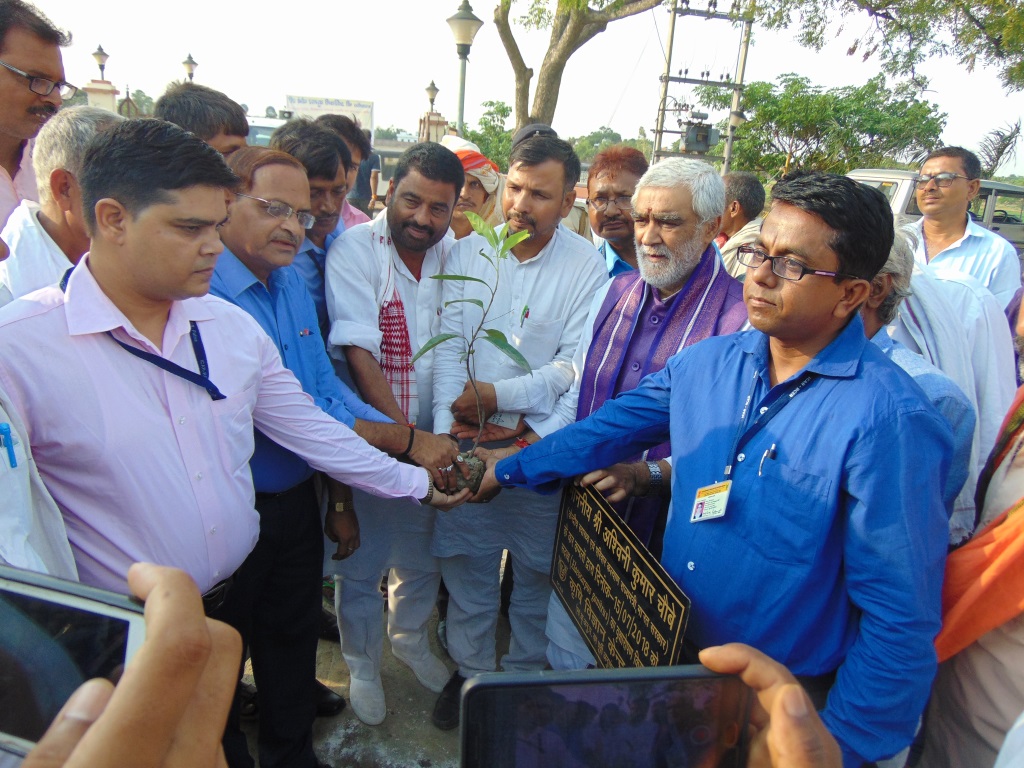 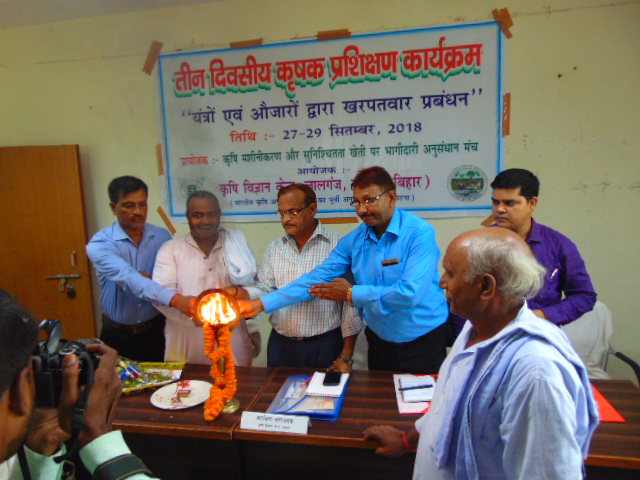 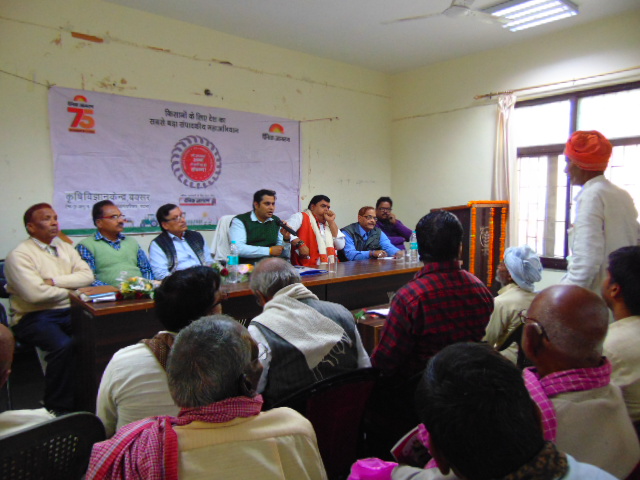 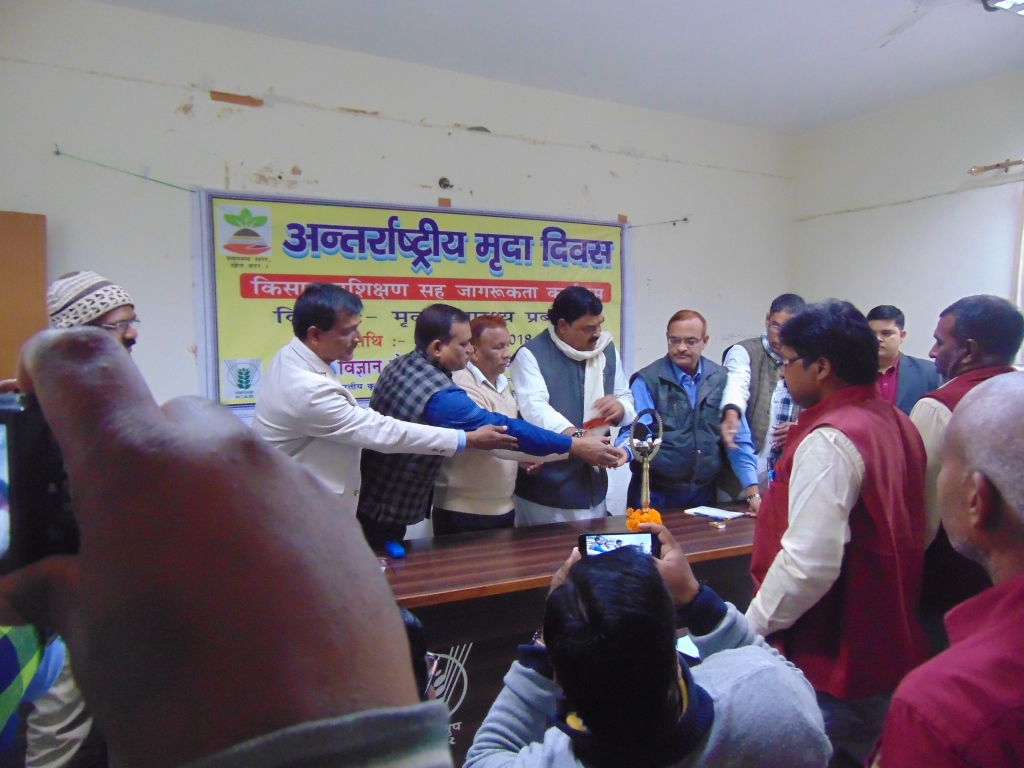 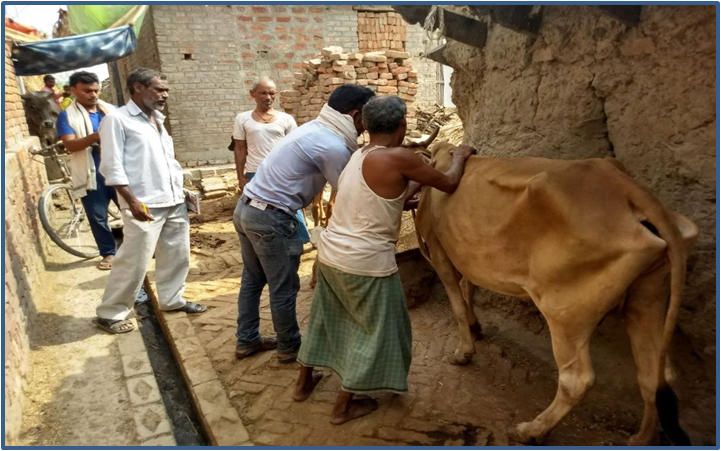 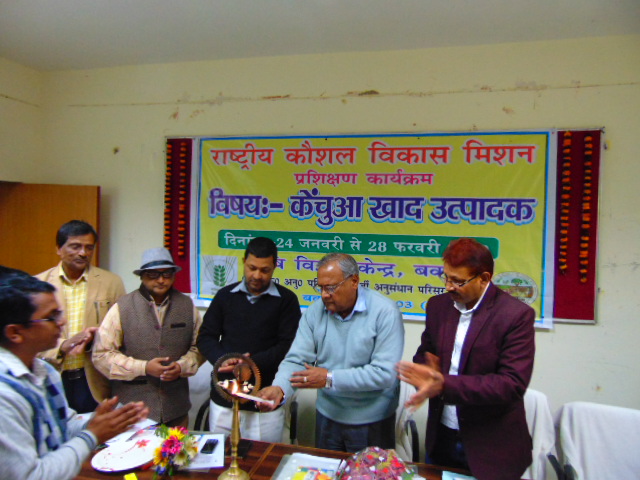 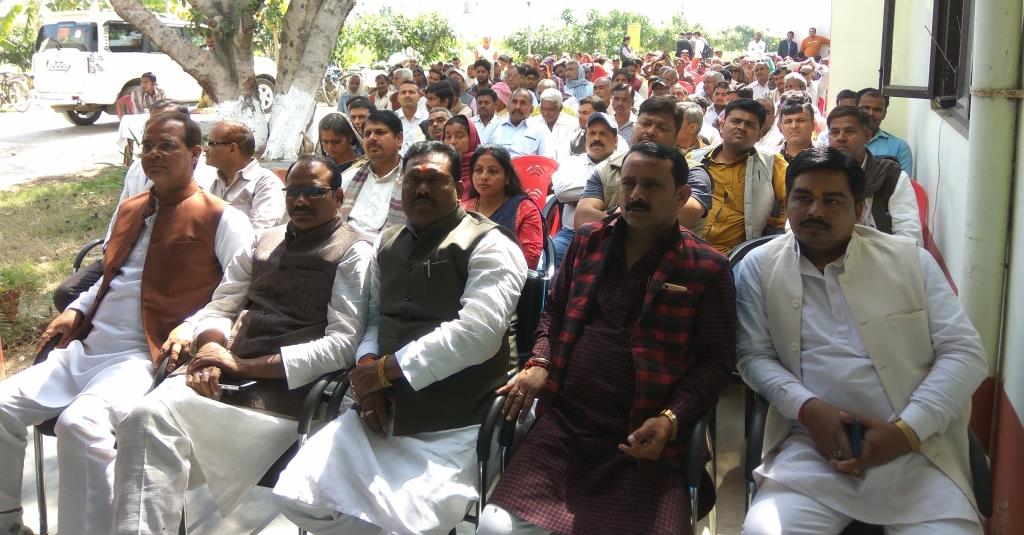 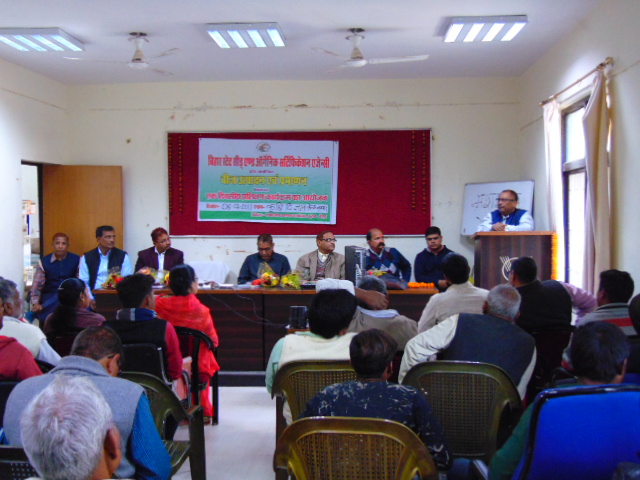 